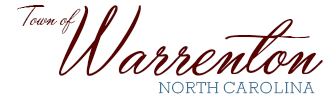 P.O. Box 281Walter M. Gardner, Jr. – Mayor                                                                 Warrenton, NC  27589-0281Robert F. Davie, Jr. – Town Administrator                                 (252) 257-1122   Fax (252) 257-9219www.warrenton.nc.gov_____________________________________________________________________________________________Historic District CommissionJune 22, 2020MinutesChairman Richard Hunter called together a meeting for the Historic District Commission at 5:30 PM at the Warrenton Town Hall. Attending were Chairman Richard Hunter, Town Administrator Robert Davie, Justin Cashman, Michael Coffman, and Bob Shingler. A quorum was present.Attending via conference call were Audrey Tippet and Kimberly Harding. The audience included Rose Derring, Bill Overby, Dian Sourelis, Catherine Sledge and others. Michael Coffman motioned to approve May minutes, which was seconded by Audrey Tippet. The minutes were approved by unanimous vote.105 Halifax COADian Sourelis stated that she would like to remove the hedges from the front of her property and replace them with less dense flowering bushes. She would like to replace with something that will be lower to the ground giving the front of her house more exposure. Richard Hunter stated that the hedges were planted 15 years ago and were not part of the original design. Michael Coffman motioned to approve the application, which was seconded by Bob Shingler. Audrey Tippet suggested the replacement flowering must be from the list of plants on page of the Historic District Guidelines. Michael Coffman and Bob Shingler then amended there motion to include the suggestion by Audrey Tippet. The motion was approved by unanimous vote.332 N. Main COAApplicant removed a Pecan tree without prior approval. Applicant has been fined $100 and the fine has been paid. A motion to approve the COA by Michael Coffman was seconded by Bob Shingler. The motion was approved by unanimous vote.220 S. Main StreetApplicant replaced windows with new double pane sliding windows and temporarily boarded up a door due to a break in. Audrey Tippet motioned to approve the application contingent upon the temporary boards being removed when the building is operational. The motion was seconded by Michael Coffman. The motion was approved by unanimous vote.521 Eaton AveBill Overby a tree which has grown under the powerlines. Over the years, it has been severely cut by the power company causing the main trunk to become very unstable and is now leaning over his house. If the tree were to fall, it would cause significant damage to his house. Bill stated that he plans on replacing the tree with something that will not interfere with the overhanging powerlines. Audrey Tippet motioned to approve the COA which was seconded by Michael Coffman. The motion was approved by unanimous vote.102 S. Main StreetKimberly Harding proposed a new wooden deck, stairs and door for her 2nd floor apartment. Michael Coffman mentioned that this building is required by law to have multiple exits for safety purposes. Bob Shingler motioned to approve the COA which was seconded by Michael Coffman. The motion was approved by unanimous vote. 121 Marshall StreetA tree causing a threat to the applicant’s house as well as housing of surrounding property owners was discussed. Richard Hunter stated that it looks like the tree may be diseased. A motion to approve the COA by Michael Coffman was seconded by Bob Shingler. The motion was approved by unanimous vote.Meeting Adjourned.